Patient PacketSatisfactionThe following questions are being asked in order to measure your satisfaction in your child’s asthma care in the last year. Overall, how satisfied are you with the treatments of asthma on a scale of 1 to 10, 10 being the most satisfied and 1 being the least satisfied?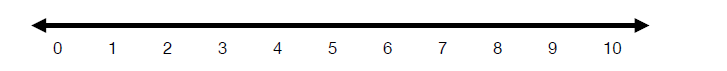 Overall, how well do you think doctors know how to treat asthma on a scale of 1 to 10, 10 being the most knowledgeable and 1 being the least?Overall, how satisfied are you with the amount of time that you have had to discuss the care of your child with their asthma providers on a scale of 1 to 10, 10 being the most satisfied and 1 being the least satisfied?